.Intro:  16 counts from first beat in music (app. 16 sec. into track). Start when he starts singingTag:  After the 10th wall a 2 count tag[1 – 8]	Sway R, ¼ turn L, Hitch, Cross, Back, ¼ turn R, Weave, ½ turn R sweep, Weave	[9 – 16]	Step Fwd, Arm movement, Relevé L, A run back, ¼ turn R, Sway, ½ turn L, Sweep, Walk R L, Step, Flick, Step, Hitch, A run back, ¼ turn R	Tag:	After the 10th wall (facing 12.00)	HAVE FUN AND WE ARE LOOKING FORWARD TO DANCE WITH YOU AGAIN!	No Ordinary Angel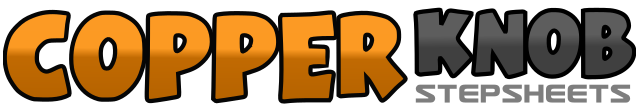 .......Compte:16Mur:2Niveau:Intermediate Rolling 8-Count.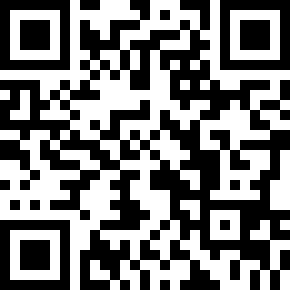 Chorégraphe:Daniel Trepat (NL), Jo Kinser (UK), John Kinser (UK), Remco Zwijgers (NL), Ivonne Verhagen (NL) & Giuseppe Scaccianoce (IT) - May 2017Daniel Trepat (NL), Jo Kinser (UK), John Kinser (UK), Remco Zwijgers (NL), Ivonne Verhagen (NL) & Giuseppe Scaccianoce (IT) - May 2017Daniel Trepat (NL), Jo Kinser (UK), John Kinser (UK), Remco Zwijgers (NL), Ivonne Verhagen (NL) & Giuseppe Scaccianoce (IT) - May 2017Daniel Trepat (NL), Jo Kinser (UK), John Kinser (UK), Remco Zwijgers (NL), Ivonne Verhagen (NL) & Giuseppe Scaccianoce (IT) - May 2017Daniel Trepat (NL), Jo Kinser (UK), John Kinser (UK), Remco Zwijgers (NL), Ivonne Verhagen (NL) & Giuseppe Scaccianoce (IT) - May 2017.Musique:No Ordinary Angel - Nick HowardNo Ordinary Angel - Nick HowardNo Ordinary Angel - Nick HowardNo Ordinary Angel - Nick HowardNo Ordinary Angel - Nick Howard........1 – 2Step R to R side (sway body to R) (1), ¼ turn L stepping L forward & hitching R knee (2)	9:003&a4Cross R over L (3), Step L back (&), ¼ turn R stepping R to R (a), Cross L over R (4)	12.00&a5&Step R to R side (&), Cross L behind R (a), ¼ turn R stepping R forward & start sweeping L forward (5), Finish sweeping with another ¼ turn R (&)	6:006&a7 - 8Cross L over R (6), Step R to R side (&), Cross L behind R (a), Step R to R side (sway body to R) (7), Step L to L side (sway body to L) (8)	6:001 – 2Step R forward & Stretch R arm forward & Lift L leg up to the back (1)	6:002&a3Step L back (2), Step R back (&), Step L back (a), ¼ turn R stepping R to R side (3)	9:004 – 7¼ turn L stepping L forward & start sweeping R forward (4), Finish sweeping with another ¼ turn L and step R forward (5), Step L forward (6), Step R forward (7)	3:00&a8&aFlick L behind R (&), Step L back (a), Hitch R (8), Step R back (&), Step L back (a), (¼ turn R to start again)	6:001 – 2Sway R, Sway L1 – 2Step R to R side (sway body to R) (1), Step L to L side (sway body to L) (2)	12:00